트랙 변경 허가원 (국제대학원)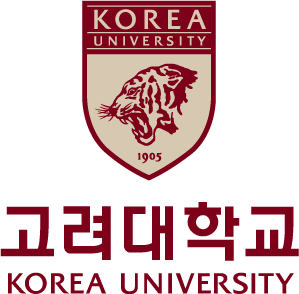 Track Change Request Form본인은 위의 사유로 트랙변경허가원을 제출합니다.또한, BK21 장학금 (기)수혜자는 논문 트랙을 원칙으로 하므로, 학점과정으로 변경 시기존에 수령한 장학금이 환수될 수 있다는 점을 인지하였습니다.원칙적으로 (기)수혜자는 비논문트랙으로 변경이 불가능하나, 추가적인 확인이 필요한 경우는, BK21 공식 메일(gsisbk21@korea.ac.kr)로 문의 부탁드립니다. I hereby request this for the above reason.Also, I confirm that BK21 scholarship recipients’ (regardless of the period received) tracks should be limited to thesis tracks, and should restitute the scholarship due to track changes to Non-Thesis track.In principle, BK21 scholarship recipients (regardless of the period received) are unable to change it to Non-Thesis track. However, such cases that require additional confirmation by the institution, please contact (gsisbk21@korea.ac.kr) in advance. 년(Y)           월(M)            일(D)본인(Applicant):                                 (Signature)지도교수(Thesis/Academic Advisor):                              (Signature)국제대학원장 귀하To the Dean of the Graduate School of Int’l Studies대학원장Dean국제대학원 (GSIS)국제대학원 (GSIS)과정Program석사Master학번Student ID No.성명NameE-MailAddress휴대폰Mobile Phone No.구 트랙Current Track신 트랙Desired Track트랙 변경 사유Reason for the Track ChangeBK 장학금 수혜 여부BK scholarship statusYES [    ]   NO [     ]scholarship-receiving semester [                ]YES [    ]   NO [     ]scholarship-receiving semester [                ]YES [    ]   NO [     ]scholarship-receiving semester [                ]